North Star Communal Standard                                                                                            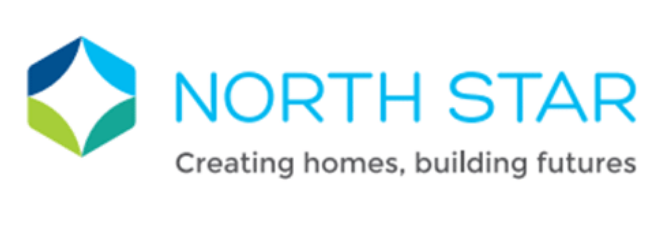 North Star Communal Standard                                                                                            North Star Communal Standard                                                                                            North Star Communal Standard                                                                                            North Star Communal Standard                                                                                            Component / Service Area Specification Replacement cycle Contractor Service charged General condition General condition General condition General condition CleaningAll communal spaces are cleaned on a cyclical basis,The cycle for cleaning is dependent on the size and use of the building.General needs buildings will be cleaned on a monthly basis.Supported schemes will vary on the needs of the service in each building.All properties on the cleaning programme also receive a monthly window cleaning service.Your building should have a cleaning rota located in the communal space which will be signed by the cleaner after each visit.N/AHi Spec Cleaning servicesYesFlooringAll flooring surfaces are checked on a Stock Condition Survey every 5 years and placed in a programme for replacement.Hard flooring has an estimated lifespan of 30 years but may replaced before or after the 30-year date depending on its condition.We ensure that all flooring is maintained through cleaning and is free from trip hazards.30-year hard flooringVarious NoLightingLighting is replaced on a planned basis with responsive replacement of failed items should they break of be defective. 30 yearsN/ANoSuspended CeilingsAssessed as part of stock condition Survey we expect ceiling to have a 30-year lifespan and will repair areas that are damaged on an ad hoc basis.30 YearsN/ANoGrounds MaintenanceUndertaken where external areas have grassed or communal gardens N/AGreen Fingers YesGrittingCarparking areas to car parks that directly serve a communal space are gritted as required during winter months.N/AC.G Robinsons YesUtilitiesUtilitiesUtilitiesUtilitiesGasAll Electric, gas and water supplies in communal spaces are managed by North Star, the market for the supply of utilities companies is tested on a regular basis to ensure we get the best prices for our customer. Usage costs are service charged back to tenants.N/ASEFEYesElectricityAll Electric, gas and water supplies in communal spaces are managed by North Star, the market for the supply of utilities companies is tested on a regular basis to ensure we get the best prices for our customer. Usage costs are service charged back to tenants.N/AElectric – Opus / EDFYesWaterAll Electric, gas and water supplies in communal spaces are managed by North Star, the market for the supply of utilities companies is tested on a regular basis to ensure we get the best prices for our customer. Usage costs are service charged back to tenants.N/AWater – WaveYesCompliance Health & Safety Compliance Health & Safety Compliance Health & Safety Compliance Health & Safety LiftsReceive a Quarterly Service30 years MMCYesAutomated DoorsReceive an Annual Service30 years Tees FireYesDoor Entry SystemsReceive an Annual Service15 yearsTees FireYesPartition DoorsReceive an Annual ServiceTees FireYesFire DoorsFire Doors have a 30-year replacement cycle. However, doors are inspected annually by an independent fire assessor all repairs or replacement are actioned to ensure the integrity of the door.30 yearsTees FireNoPower Assisted Door OpenersAnnual Service15 years Tees FireYesFire AlarmsThe type of alarm in place is dependent on the building. Smaller buildings may be served by smoke detection, but larger buildings will have a fire panel all systems are serviced on a six-monthly servicing cycle.15 years Tees FireYesFire ExtinguishersFire extinguishers are placed in buildings that are manned by staff and serviced on an annual servicing cycle.N/ATees FireYesEmergency LightingReplaced on failure and serviced on a six-monthly cycle.N/ATees FireYesCCTVCCTV is not provided as standard in communal areas and is generally restricted to Supported Schemes where there is capacity for monitoring by staff.Annual ServiceTees FireYesWarden CallReceive an annual service 15 years Tees FireYesLegionellaAll communal buildings are to receive a biannual Legionella Risk Assessment, a maintenance plan is developed to reduce the risk of legionella as part of this assessment. Servicing and testing servicing are then undertaken as recommended.N/AHydrochemYesElectrical SafetyAll communal spaces have electrical PIR tests every 5 years any Category 1 hazards are undertaken with immediate effect.N/ACaseysYesGas safetyAll communal spaces that contain a gas installation receive an annual gas service for all gas appliances.N/A0800 Repair/ HCSYes